~Inscribed Angles & Quadrilaterals Notes~Inscribed Angle – Formula – Examples of Inscribed Angles:If all the ____________ of a polygon ________the edge of the ________, the polygon is _______________ and the circle is __________________.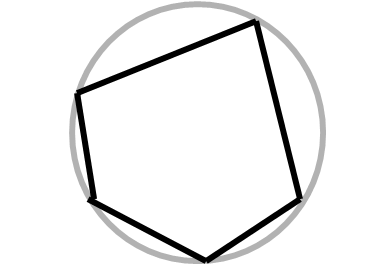 Quadrilateral inscribed in a circle: opposite angles are _______________. If a ___________ ____________is inscribed in a circle then the ______________ is the diameter of the circle.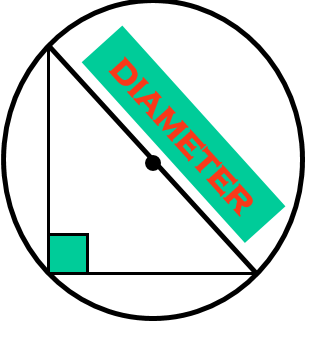 Find the value of x and y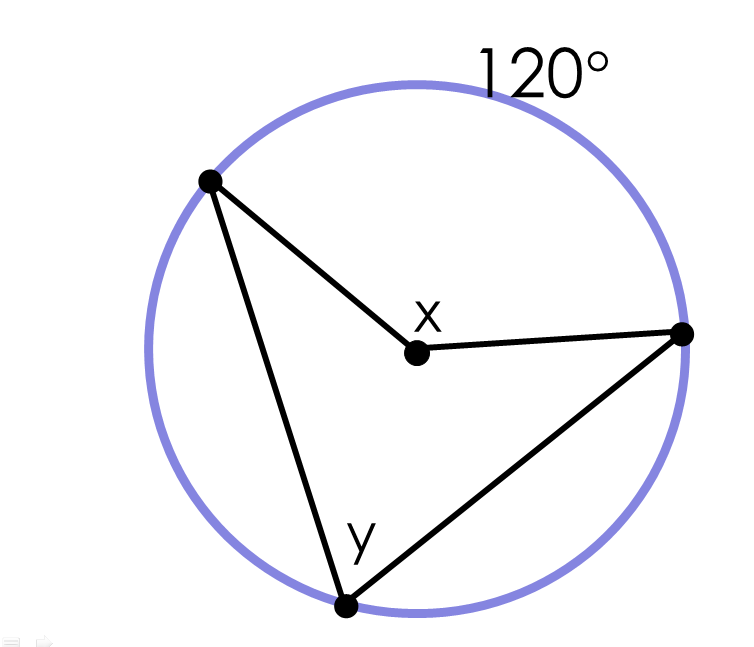 If mJK = 80 and JMK = 2x – 4,  find x.If m    MKS = 56, find m MS.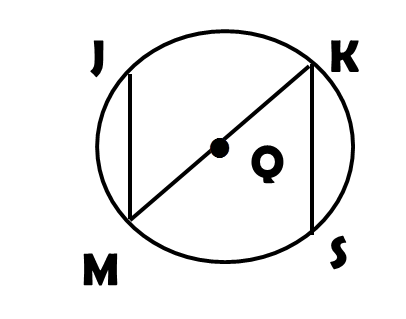 Find the measure of    DOG and     DIG ** If two ____________ angles intercept the same arc, then they are ___________.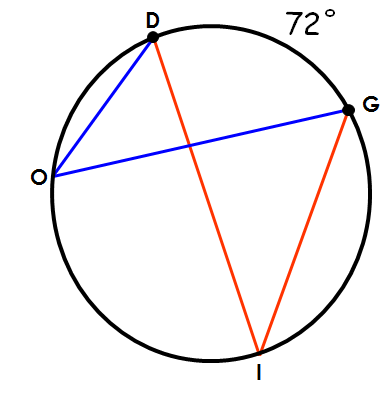 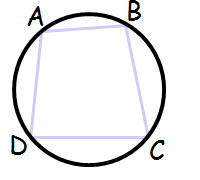 ________ + ________ = 180°________ + ________ = 180°In J, m   3 = 5x and m   4 = 2x + 9.Find the value of x.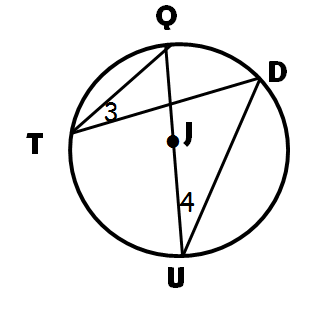 In K, GH is a diameter and m   GNH = 4x – 14. Find the value of x.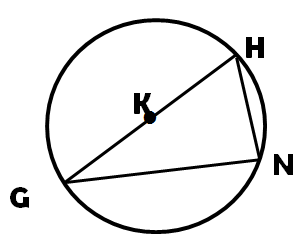 Find y and z. 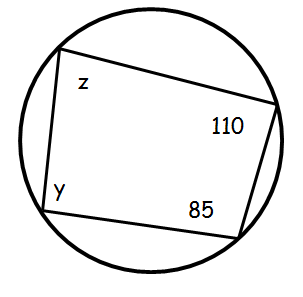 